ŽABÁK ZŠ TGM 2014Pátek třináctého – při tomto datu se některým strašpytlům ježí chlupy na celém těle a zalézají do peřin… Naši žáci naopak zbořili mýtus a ukázali, že tento den je pro ně jako každý jiný. V pátek 13. 6. 2014 se totiž uskutečnily na blatenském koupališti plavecké závody ŽABÁK  ZŠ TGM. Tyto premiérové závody byly vypsány pro celou školu. Žáci plavali štafetově ve čtyřčlenných smíšených týmech a čtyřech kategoriích. 1. – 2. ročník, 4 krát 25 metrů, 3. – 5., 6. – 7. a 8. – 9. ročník, 4 krát 50 metrů. Závodníci nebyli limitováni konkrétním stylem, každý mohl plavat podle svého gusta. Pouze skok do vody ze břehu byl po nohou s upažením ( skok do neznámé vody) a nejmladší kategorie měla křidélka nebo kruh. Povzbuzovaní matadoři se vydali opravdu ze všech sil a z vody často vylézali za pomocí asistentů jako po zdolání proslulého kanálu La Manche. Součástí programu byly i suché disciplíny, kde hlavně mladší mohli změřit svoji dovednost a šikovnost. Počasí se vydařilo, občerstvení bylo, závody se líbily, pobřežní hlídka byla bez práce – prostě SUPER. Naše škola je partnerem projektu Rekreační areál města Blatná – revitalizace zanedbaného areálu na občanskou vybavenost plaveckého bazénu. Děkujeme MěÚ Blatná  a Technickým službám Blatná za možnost závody uskutečnit. Za rok na shledanou!                                                                                                           Jaroslav Voříšek  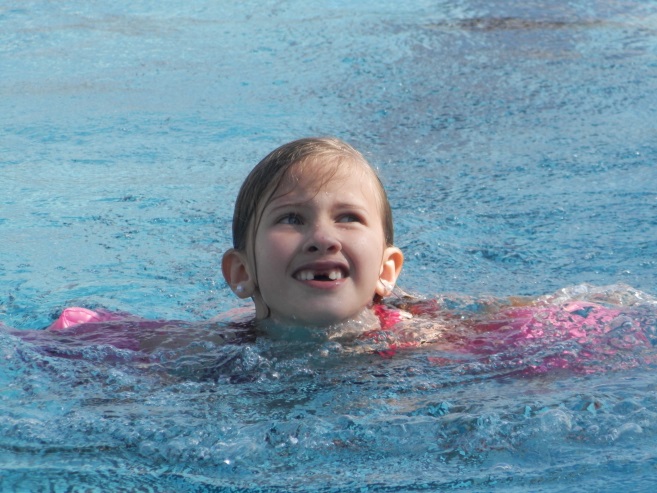 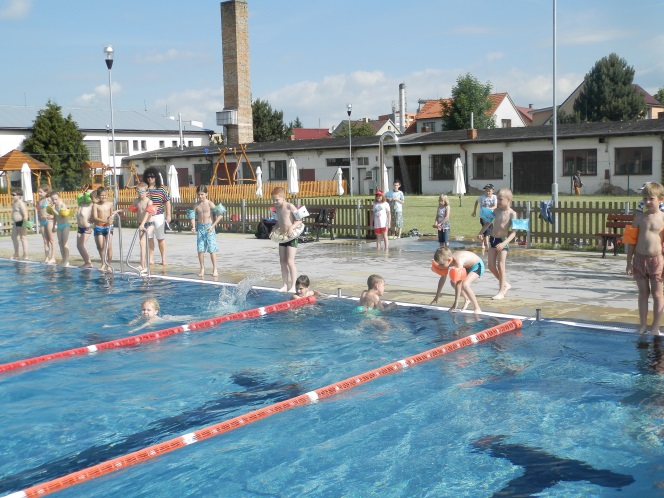 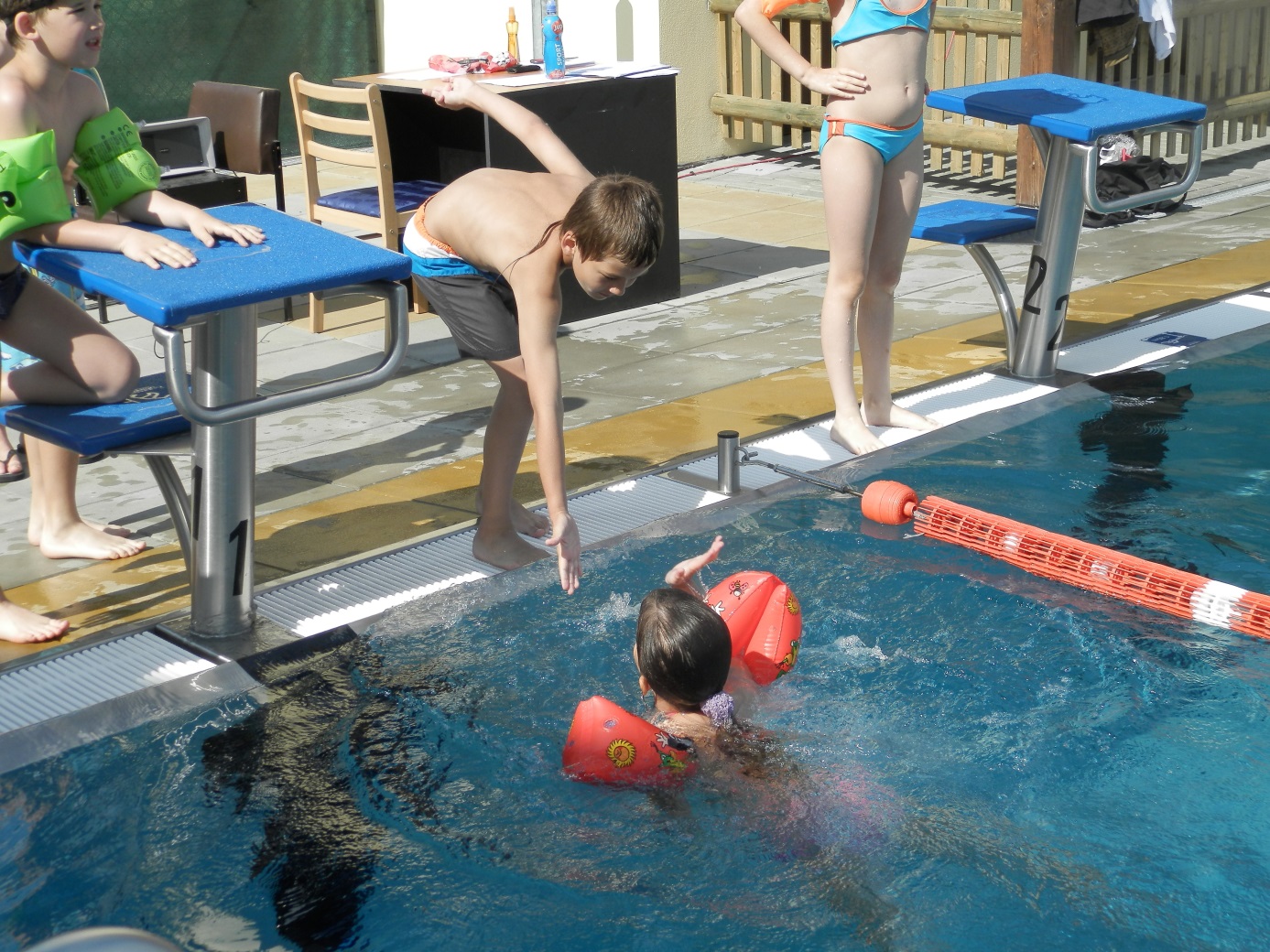 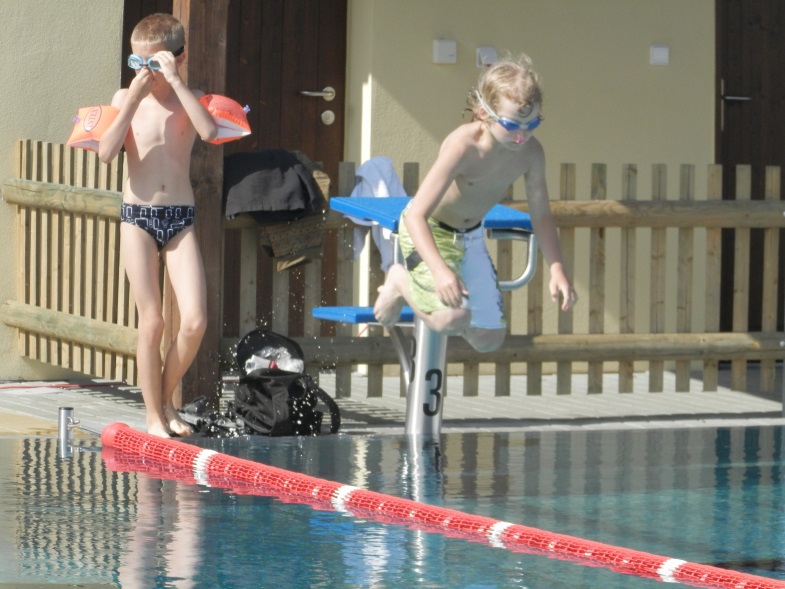 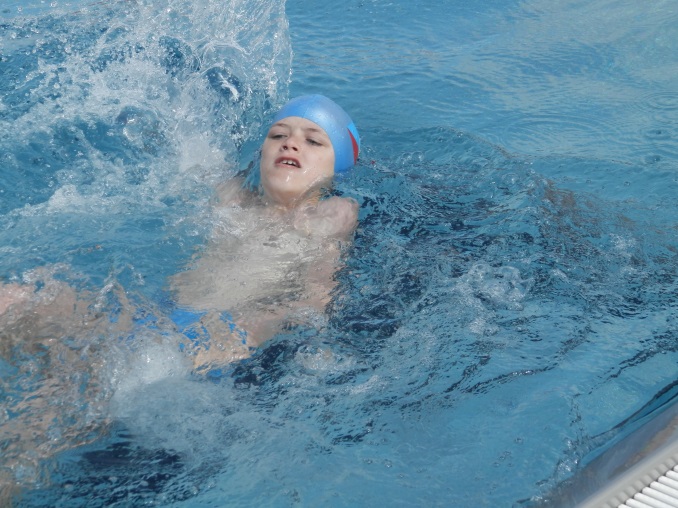 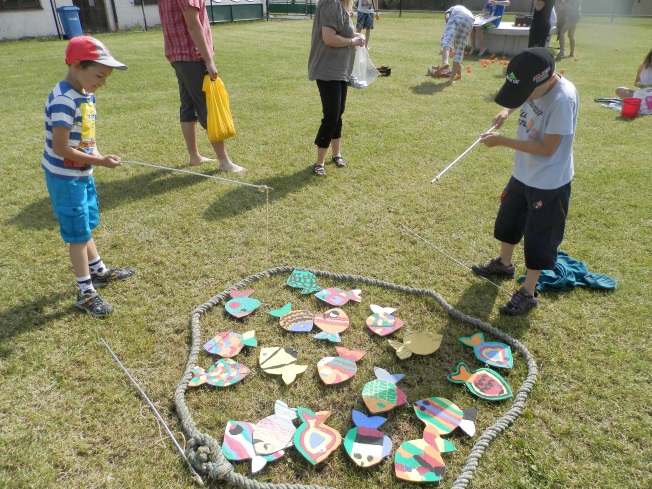 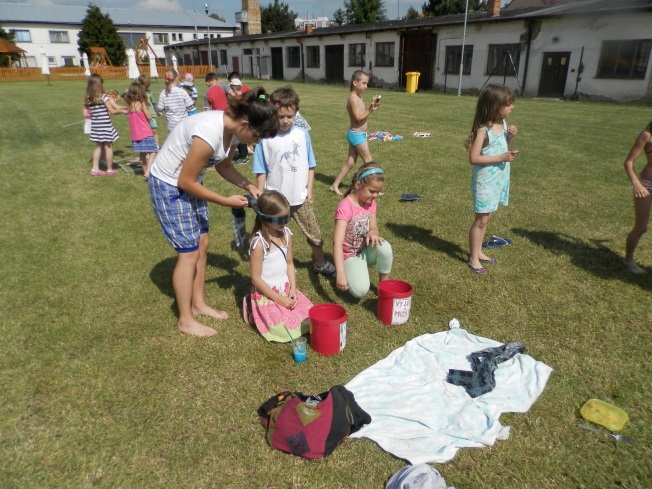 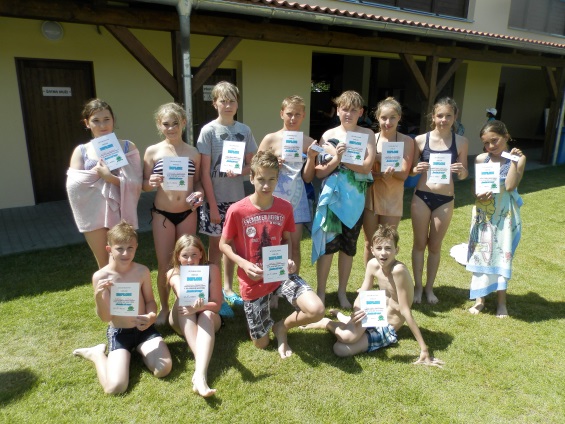 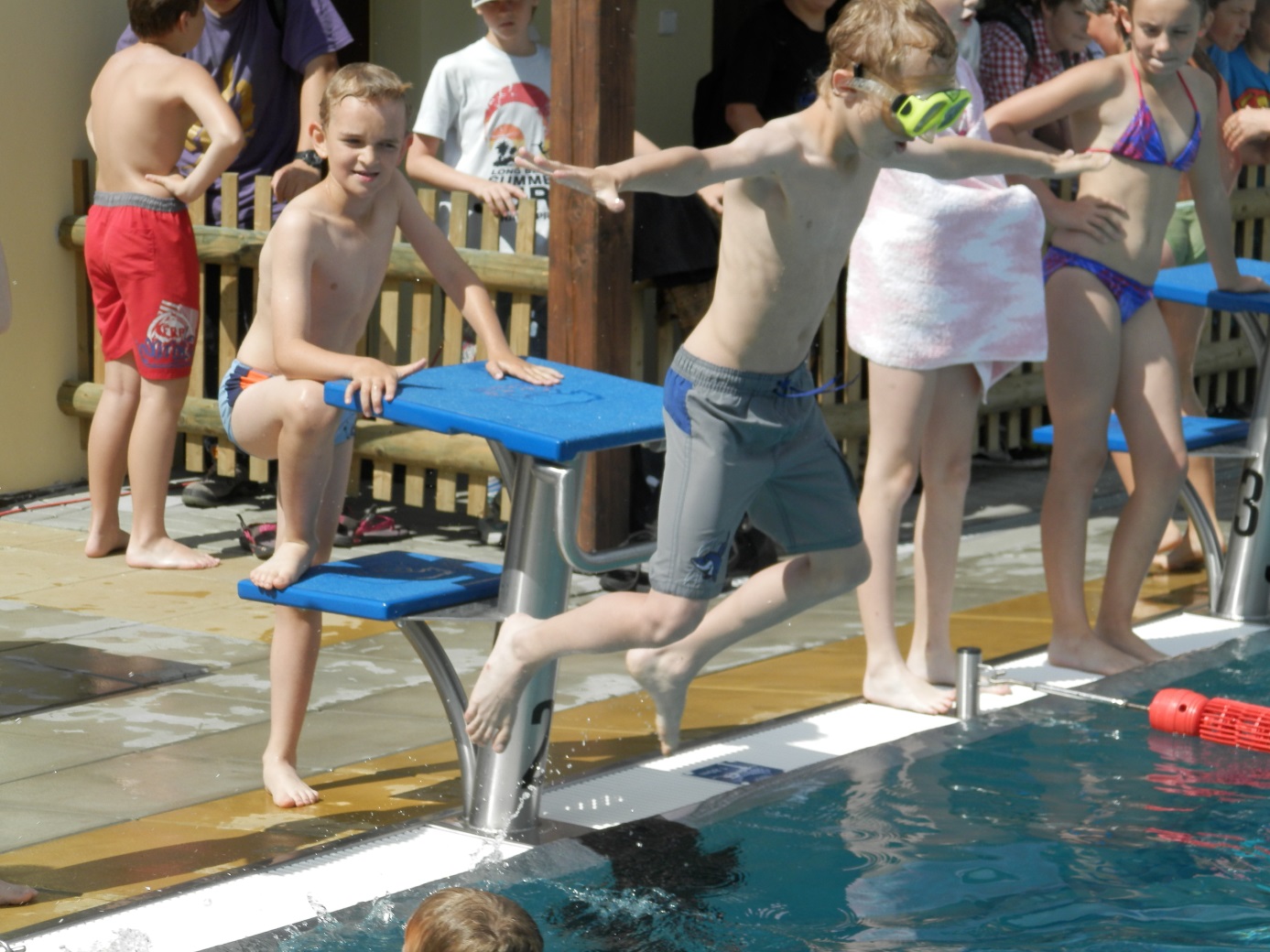 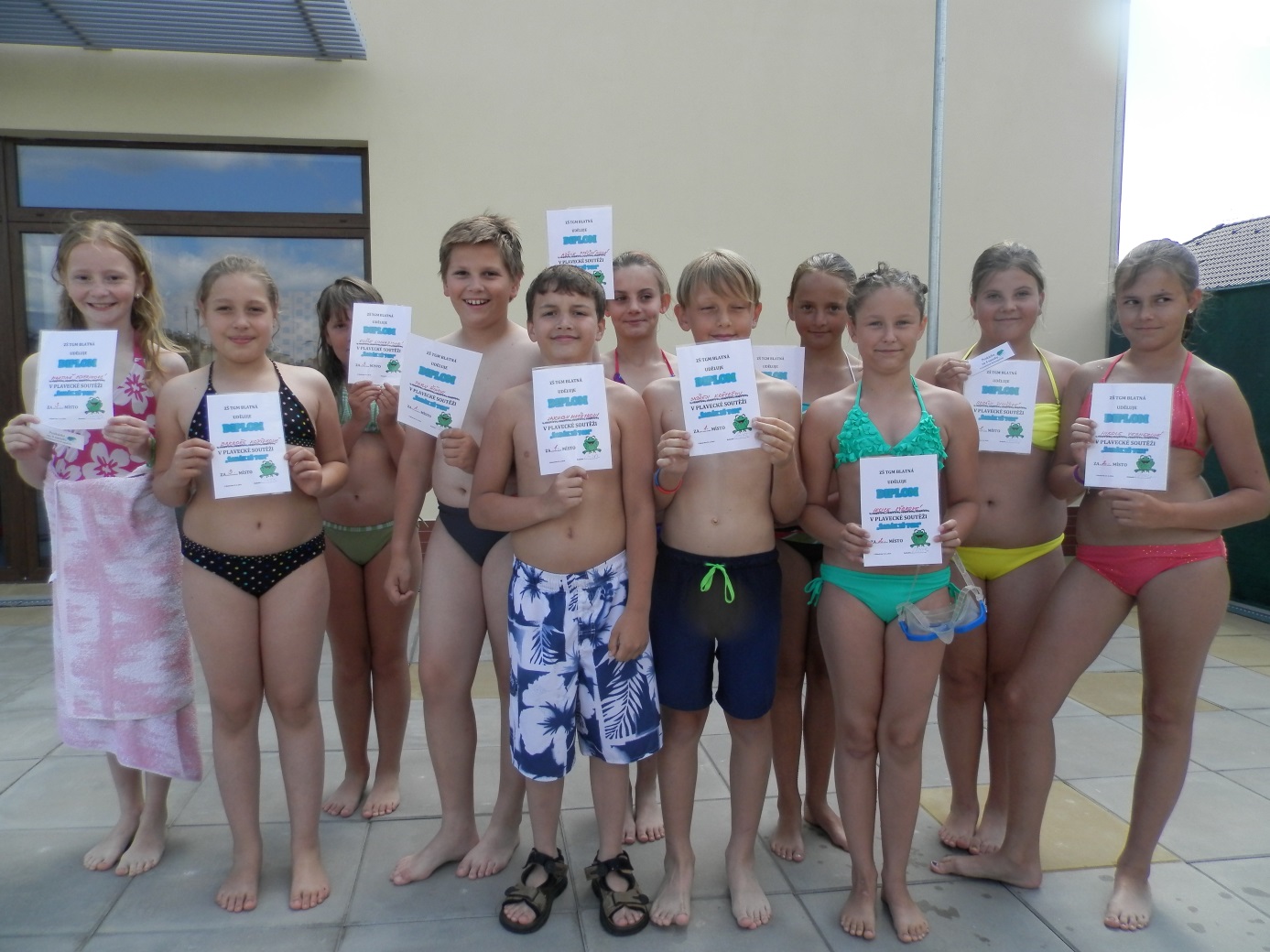 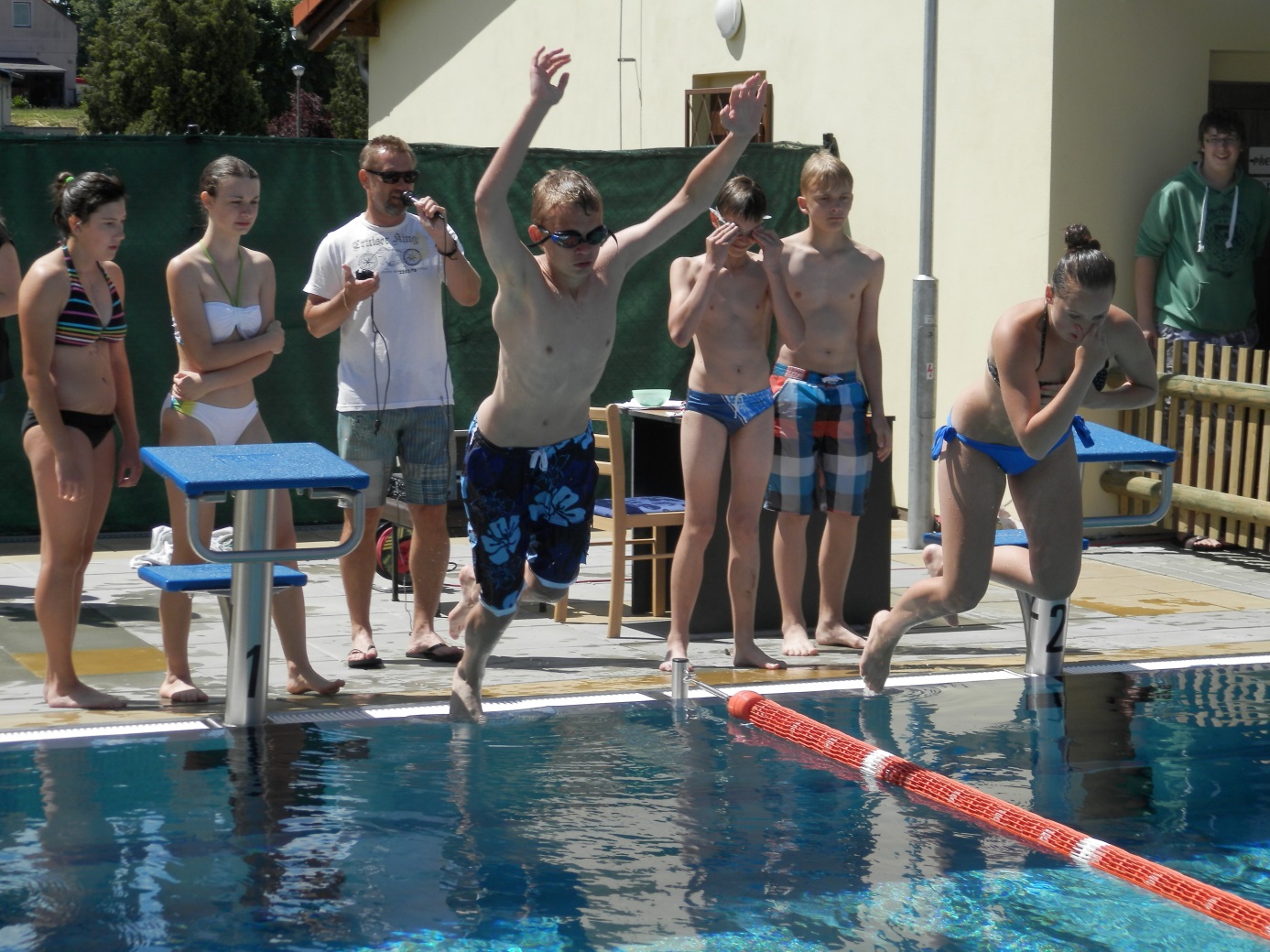 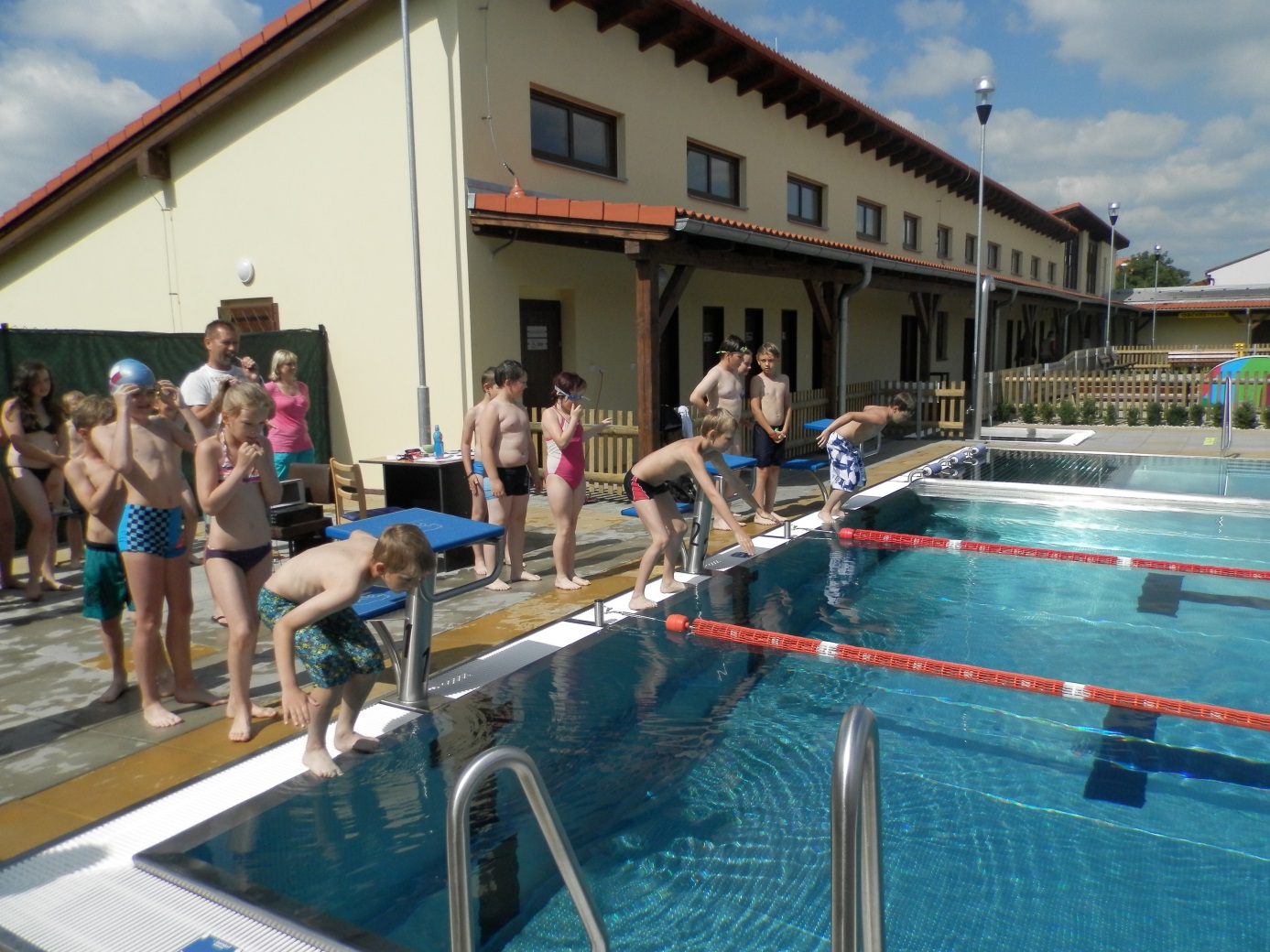 